ChemistryAtoms, Molecules, and Ions2.1   Multiple-Choice Questions1) According to history, the concept that all matter is composed of atoms was first proposed byA) the Greek philosopher Democritus, but not widely accepted until modern times.B) Dalton, but not widely accepted until the work of Mendeleev.C) Dalton, but not widely accepted until the work of Einstein.D) Dalton, and widely accepted within a few decades.Answer:  ATopic:  Section 2.1 The Conservation of Mass and the Law of Definite Proportions2)  The observation that 15.0 g of hydrogen reacts with 120.0 g of oxygen to form 135.0 g of water is evidence for the law ofA) definite proportions.B) energy conservation.C) mass conservation. D) multiple proportions.Answer:  CTopic:  Section 2.1 The Conservation of Mass and the Law of Definite Proportions3) The observation that 4.0 g of hydrogen reacts with 32.0 g of oxygen to form a product with O:H mass ratio = 8:1, and 6.0 g of hydrogen reacts with 48.0 g of oxygen to form the same product with O/H mass ratio = 8:1 is evidence for the law ofA) definite proportions.B) energy conservation.C) mass conservation. D) multiple proportions.Answer:  ATopic:  Section 2.1 The Conservation of Mass and the Law of Definite Proportions4) Methane and oxygen react to form carbon dioxide and water. What mass of water is formed if 3.2 g of methane reacts with 12.8 g of oxygen to produce 8.8 g of carbon dioxide?A) 7.2 gB) 8.8 gC) 14.8 gD) 16.0 gAnswer:  ATopic:  Section 2.1 The Conservation of Mass and the Law of Definite Proportions5) Sodium metal and water react to form hydrogen and sodium hydroxide. If 5.98 g of sodium react with water to form 0.26 g of hydrogen and 10.40 g of sodium hydroxide, what mass of water was consumed in the reaction?A) 4.68 gB) 5.98 gC) 10.14 gD) 10.66 gAnswer:  ATopic:  Section 2.1 The Conservation of Mass and the Law of Definite Proportions6) A sample of pure lithium carbonate contains 18.8% lithium by mass. What is the % lithium by mass in a sample of pure lithium carbonate that has twice the mass of the first sample?A) 9.40%B) 18.8%C) 37.6%D) 75.2%Answer:  BTopic:  Section 2.1 The Conservation of Mass and the Law of Definite Proportions7) A sample of pure calcium fluoride with a mass of 15.0 g contains 7.70 g of calcium. How much calcium is contained in 45.0 g of calcium fluoride?A) 2.56 gB) 7.70 gC) 15.0 gD) 23.1 gAnswer:  DTopic:  Section 2.1 The Conservation of Mass and the Law of Definite Proportions8) The observation that hydrogen and oxygen can react to form two compounds with different chemical and physical properties, one having an O:H mass ratio = 8:1 and the other having an O:H mass ratio = 16:1 is consistent with the law ofA) definite proportions.B) energy conservation.C) mass conservation. D) multiple proportions.Answer:  DTopic:  Section 2.2 The Law of Multiple Proportions and Dalton's Atomic Theory9) Which of the following statements is not a postulate of Dalton's atomic theory?A) Each element is characterized by the mass of its atoms.B) Atoms are composed of protons, neutrons, and electrons.C) Chemical reactions only rearrange atomic combinations.D) Elements are composed of atoms.Answer:  BTopic:  Section 2.2 The Law of Multiple Proportions and Dalton's Atomic Theory10) Which of the following is a part of Dalton's atomic theory?A) Atoms are rearranged but not changed during a chemical reaction.B) Atoms break down during radioactive decay.C) Atoms contain protons, neutrons, and electrons.D) Isotopes of the same element have different masses.Answer:  ATopic:  Section 2.2 The Law of Multiple Proportions and Dalton's Atomic Theory11) Which of the following is not explained by Dalton's atomic theory?A) conservation of mass during a chemical reactionB) the existence of more than one isotope of an elementC) the law of definite proportionsD) the law of multiple proportionsAnswer:  BTopic:  Section 2.2 The Law of Multiple Proportions and Dalton's Atomic Theory12) Elements A and Q form two compounds, AQ and A2Q3. The mass ratio (mass Q)/(mass A) for AQ is 0.574. What is the mass ratio (mass Q)/(mass A) for A2Q3?A) 0.383B) 0.861C) 1.16D) 2.61Answer:  BTopic:  Section 2.2 The Law of Multiple Proportions and Dalton's Atomic Theory13) Elements A and Q form two compounds, AQ and A2Q. Which of the following must be true?A) (mass Q)/(mass A) is one for AQ, and 1/2 for A2Q.B) (mass Q)/(mass A) for AQ must equal (mass Q)/(mass A) for A2Q.C) (mass Q)/(mass A) for AQ must be 2 times (mass Q)/(mass A) for A2Q.D) (mass Q)/(mass A) for AQ must be 1/2 (mass Q)/(mass A) for A2Q.Answer:  CTopic:  Section 2.2 The Law of Multiple Proportions and Dalton's Atomic Theory14) Elements A and Q form two compounds. The ratio (mass Q)/(mass A) for compound one is 0.271 and ratio (mass Q)/(mass A) for compound two is 0.362. If compound one has the chemical formula AQ, what is the chemical formula for compound two?A) A3Q4B) A2Q3C) AQ2D) AQ3Answer:  ATopic:  Section 2.2 The Law of Multiple Proportions and Dalton's Atomic Theory15) The existence of electrons in atoms of all elements was demonstrated byA) Millikan's oil drop experiment. B) Rutherford's gold foil experiment.C) Thomson's cathode ray tube experiment.D) None of theseAnswer:  CTopic:  Section 2.3 Atomic Structure: Electrons16) The charge-to-mass ratio of an electron was established byA) Millikan's oil drop experiment. B) Rutherford's gold foil experiment.C) Thomson's cathode ray tube experiment.D) None of theseAnswer:  CTopic:  Section 2.3 Atomic Structure: Electrons17) The current model of the atom in which essentially all of an atom's mass is contained in a very small nucleus, whereas most of an atom's volume is due to the space in which the atom's electrons move was established byA) Millikan's oil drop experiment. B) Rutherford's gold foil experiment.C) Thomson's cathode ray tube experiment.D) None of theseAnswer:  BTopic:  Section 2.4 Atomic Structure: Protons and Neutrons18) The existence of neutrons in the nucleus of an atom was demonstrated byA) Millikan's oil drop experiment. B) Rutherford's gold foil experiment.C) Thomson's cathode ray tube experiment.D) None of theseAnswer:  DTopic:  Section 2.4 Atomic Structure: Protons and Neutrons19) Most of the alpha particles directed at a thin gold foil in Rutherford's experimentA) bounced directly back from the foil.B) passed directly through the foil undeflected.C) passed through the foil but were deflected at an angle.D) were absorbed by the foil.Answer:  BTopic:  Section 2.4 Atomic Structure: Protons and Neutrons20) Which subatomic particle has the smallest mass?A) a protonB) a neutronC) an electronD) an alpha particleAnswer:  CTopic:  Section 2.4 Atomic Structure: Protons and Neutrons21) A proton is approximately A) 200 times larger than an electron.B) 2000 times larger than an electron.C) 200 times smaller than an electron.D) 2000 times smaller than an electron.Answer:  BTopic:  Section 2.4 Atomic Structure: Protons and Neutrons22) The symbol that is usually used to represent atomic number is ________.A) AB) NC) XD) ZAnswer:  DTopic:  Section 2.5 Atomic Numbers23) The mass number of an atom is equal to the number of A) electrons.B) neutrons.C) protons.D) protons plus neutrons.Answer:  DTopic:  Section 2.5 Atomic Numbers24) Which of the following two atoms are isotopes?A)  and B)  and C)  and D)  and Answer:  BTopic:  Section 2.5 Atomic Numbers25) Which are isotopes? An atom that has an atomic number of 34 and a mass number of 76 is an isotope of an atom that hasA) an atomic number of 32 and a mass number of 76.B) an atomic number of 34 and a mass number of 80.C) 42 neutrons and 34 protons.D) 42 protons and 34 neutrons.Answer:  BTopic:  Section 2.5 Atomic Numbers26) Which of the following represent isotopes?A:  [ ]	B:  [ ]	C:  [ ]	D:  [ ]A) A and BB) A and CC) A and DD) C and DAnswer:  BTopic:  Section 2.5 Atomic Numbers27) The isotope represented by  is namedA) carbon-6B) carbon-7C) carbon-13D) carbon-19Answer:  CTopic:  Section 2.5 Atomic Numbers28) Boron-9 can be represented asA) .B) .C) .D) .Answer:  BTopic:  Section 2.5 Atomic Numbers29) How many protons (p) and neutrons (n) are in an atom of ?A) 38 p, 52 nB) 38 p, 90 nC) 52 p, 38 nD) 90 p, 38 nAnswer:  ATopic:  Section 2.5 Atomic Numbers30) How many protons (p) and neutrons (n) are in an atom of calcium-46?A) 20 p, 26 nB) 20 p, 46 nC) 26 p, 20 nD) 46 p, 60 nAnswer:  ATopic:  Section 2.5 Atomic Numbers31) What is the chemical symbol for an atom that has 29 protons and 36 neutrons?A) CuB) KrC) ND) TbAnswer:  ATopic:  Section 2.5 Atomic Numbers32) How many electrons are in a neutral atom of iodine-131?A) 1B) 53C) 54D) 131Answer:  BTopic:  Section 2.5 Atomic Numbers33) How many protons (p), neutrons (n), and electrons (e) are in one atom of ?A) 12 p, 12 n, 12 eB) 12 p, 11 n, 12 eC) 12 p, 11 n, 10 eD) 12 p, 11 n, 14 eAnswer:  BTopic:  Section 2.5 Atomic Numbers34) Identify the chemical symbol of element Q in .A) BrB) HgC) PdD) SeAnswer:  DTopic:  Section 2.5 Atomic Numbers35) The atoms of a particular element all have the same number of protons as neutrons. Which of the following must be true?A) The atomic weight must be a whole number.B) The mass number for each atom must equal the atomic weight of the element.C) The mass number must be exactly twice the atomic number for each atom.D) All of these are true.Answer:  CTopic:  Section 2.5 Atomic Numbers36) The smallest sample of carbon atoms that can be observed with the naked eye has a mass of approximately 2 × 10-8 g. Given that 1 g = 6.02 × 1023 amu, and that carbon has an atomic weight of 12.01 amu, determine the number of carbon atoms present in the sample.A) 1 × 1015B) 1 × 1016C) 1 × 1017D) 6 × 1023Answer:  ATopic:  Section 2.6 Atomic Masses and the Mole37) An element has two naturally occurring isotopes. One has an abundance of 37.4% and an isotopic mass of 184.953 amu, and the other has an abundance of 62.6% and a mass of 186.956 amu. What is the atomic weight of the element?A) 185.702 amuB) 185.954 amuC) 186.207 amuD) 186.956 amuAnswer:  CTopic:  Section 2.6 Atomic Masses and the Mole38) The element antimony has an atomic weight of 121.757 amu and only two naturally-occurring isotopes. One isotope has an abundance of 57.3% and an isotopic mass of 120.904 amu. Based on these data, what is the mass of the other isotope?A) 121.757 amuB) 122.393 amuC) 122.610 amuD) 122.902 amuAnswer:  DTopic:  Section 2.6 Atomic Masses and the Mole39) What is the standard isotope that is used to define the number of atoms in a mole?A) 1HB) 12CC) 16OD) 20NeAnswer:  BTopic:  Section 2.6 Atomic Masses and the Mole40) The number of atoms of carbon in 12 g of carbon is closest to 	. A) 12B) 1022C) 1023D) 1024Answer:  DTopic:  Section 2.6 Atomic Masses and the Mole41) What is the mass of one atom of the element hydrogen?A) 2.0 gB) 1.0 gC) 3.4 × 10-24 gD) 1.7 × 10-24 gAnswer:  DTopic:  Section 2.6 Atomic Masses and the Mole42) One mole of which element has the smallest mass?A) CoB) CuC) NiD) ZnAnswer:  CTopic:  Section 2.6 Atomic Masses and the Mole43) 24.0 g of which element contains the greatest number of atoms?A) BB) CC) ND) OAnswer:  ATopic:  Section 2.6 Atomic Masses and the Mole44) How many moles and how many atoms of zinc are in a sample weighing 34.9 g?A) 0.533 mol, 8.85 ×10-25 atomsB) 0.533 mol, 3.21 ×1023 atomsC) 1.87 mol, 3.10 × 10-24 atomsD) 1.87 mol, 1.13 × 1024 atomsAnswer:  BTopic:  Section 2.6 Atomic Masses and the Mole45) Which statement about nuclear reactions is true?A) New elements are never produced in a nuclear reaction.B) Nuclear reactions involve valence electrons.C) The rate of a nuclear reaction is affected by catalysts.D) Tremendous amounts of energy are involved in nuclear reactions.Answer:  DTopic:  Section 2.7 Nuclear Chemistry: The Change of One Element Into Another46) The term "nucleons" refers to the number of ________ in the atom.A) neutronsB) protonsC) protons and neutrons D) protons, neutrons, and electronsAnswer:  CTopic:  Section 2.7 Nuclear Chemistry: The Change of One Element Into Another47) The number of nucleons in an atom or ion is the same as theA) atomic number.B) charge on the atom or ion.C) mass number.D) none of theseAnswer:  CTopic:  Section 2.7 Nuclear Chemistry: The Change of One Element Into Another48) The number of nucleons in a  nucleus isA) 92.B) 144.C) 236.D) 328.Answer:  CTopic:  Section 2.7 Nuclear Chemistry: The Change of One Element Into Another49) The number of neutrons in  isA) 26.B) 29.C) 53.D) 55.Answer:  BTopic:  Section 2.7 Nuclear Chemistry: The Change of One Element Into Another50) "Isotopes" are atoms with the same number of ________ but different number of ________.A) electrons, protonsB) neutrons, protonsC) protons, electronsD) protons, neutronsAnswer:  DTopic:  Section 2.7 Nuclear Chemistry: The Change of One Element Into Another51) The rate of a nuclear reaction can be changed byA) adding a catalyst.B) decreasing the pressure.C) increasing the temperature.D) None of theseAnswer:  DTopic:  Section 2.7 Nuclear Chemistry: The Change of One Element Into Another52) Which of the following statements is not correct when balancing a nuclear equation?	I.	The mass numbers must be conserved on both sides of the reaction arrow.	II. 	The ionic charges must be conserved on both sides of the reaction arrow.	III.	The atomic numbers must be conserved on both sides of the reaction arrow.	IV.	The elements must be the same on both sides of the reaction arrow. A) II onlyB) II and IIIC) I and IIID) II and IVAnswer:  DTopic:  Section 2.8 Radioactivity53) An alpha particle is A) .B) .C) .D) .Answer:  DTopic:  Section 2.8 Radioactivity54) When a substance decays by alpha radiation, the mass number of the nucleus ________ and the atomic number ________.A) increases by 4, increases by 2B) reduces by 4, reduces by 2C) increases by 2, increases by 4D) reduces by 2, reduces by 4Answer:  BTopic:  Section 2.8 Radioactivity55) The nuclear decay process that involves the particle having the greatest mass is ________ emission.A) alphaB) betaC) gammaD) positronAnswer:  ATopic:  Section 2.8 Radioactivity56) A beta particle isA) .B) .C) .D) .Answer:  ATopic:  Section 2.8 Radioactivity57) When a substance decays by beta emission, the mass number of the nucleus ________ and the atomic number ________.A) decreases by 1, remains the sameB) increases by 1, remains the sameC) remains the same, decreases by 1D) remains the same, increases by 1Answer:  DTopic:  Section 2.8 Radioactivity58) Beta decay of 24Na produces a beta particle andA) 20F.B) 23Na.C) 24Ne.D) 24Mg.Answer:  DTopic:  Section 2.8 Radioactivity59) Which of the following statements about gamma radiation is false?A) It almost always accompanies alpha or beta emission.B) It is a mechanism to release excess energy in the nucleus.C) Gamma rays are high energy photons.D) The mass number decreases by one with each gamma emitted.Answer:  DTopic:  Section 2.8 Radioactivity60) Gamma radiation can be described asA) a helium nucleus.B) a negatively charged free electron.C) high energy electromagnetic radiation.D) a positively charged free electron.Answer:  CTopic:  Section 2.8 Radioactivity61) A positron is A) .B) .C) .D) .Answer:  CTopic:  Section 2.8 Radioactivity62) Positron emission changes the atomic number of an element byA) -2.B) -1.C) +1.D) +2.Answer:  BTopic:  Section 2.8 Radioactivity63) Which of the following statements about positrons is false?A) The positron has same mass as an electron.B) A positron is ejected from the nucleus during the conversion of a proton into a neutron.C) A positron is a positive electron.D) When positron emission occurs, the atomic number of the nucleus increases.Answer:  DTopic:  Section 2.8 Radioactivity64) The nuclear transformation potassium-40 argon-40 + ? is classified as A) alpha emission.B) beta emission.C) electron capture.D) positron emission.Answer:  DTopic:  Section 2.8 Radioactivity65) Which of the following statements about electron capture is false?A) The electron is used to convert a proton to a neutron.B) The electron involved is most likely an outer shell valence electron.C) In electron capture decay, the atomic number decreases by one.D) In electron capture decay, the mass number remains unchanged.Answer:  BTopic:  Section 2.8 Radioactivity66) Which one of the following processes does not result in transmutation to another element?A) alpha emissionB) beta emissionC) electron captureD) gamma emissionAnswer:  DTopic:  Section 2.8 Radioactivity67) Which of the following decay processes give a product nuclide whose atomic number is one less than the starting nuclide?A) alpha decayB) beta decay and positron decayC) gamma decay and beta decayD) positron decay and electron captureAnswer:  DTopic:  Section 2.8 Radioactivity68) Which reaction below represents  decay by positron emission?A)  →  + B)  →  + C)  →  + D)  →  + Answer:  BTopic:  Section 2.8 Radioactivity69)  Which reaction below represents  decay by alpha emission?A)  →  + B)  →  + C)  → p + 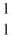 D)  → n + 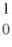 Answer:  ATopic:  Section 2.8 Radioactivity70) Which reaction below represents  decay by electron capture?A)  +  → B)  +  → C)  +  → D)  +  → Answer:  DTopic:  Section 2.8 Radioactivity71) In addition to a beta particle, what is the other product of beta decay of ?A) B) C) D) Answer:  CTopic:  Section 2.8 Radioactivity72) Tritium, , is formed in the upper atmosphere when  captures a neutron and then decays. What is the other product of this reaction?A) B) C) D) Answer:  BTopic:  Section 2.8 Radioactivity73) When more than 3000 known nuclides are plotted on a neutron/proton grid they make up a group called A) the "island of stability."B) the "peninsula of nuclear stability."C) the "sea of instability."D) none of theseAnswer:  BTopic:  Section 2.9 Nuclear Stability74) Which is the only element that contains more protons than neutrons in its most abundant stable isotope?A) boronB) carbonC) hydrogenD) mercuryAnswer:  CTopic:  Section 2.9 Nuclear Stability75) As the atomic number of the elements increases, the ratio of neutrons to protons in stable nucleiA) decreases.B) stays the same.C) increases.D) is unrelated to stability.Answer:  CTopic:  Section 2.9 Nuclear Stability76) Which one of the following statements about isotopes is false?A) The ratio of neutrons to protons is about 1:1 for elements lighter than Ca.B) The ratio of neutrons to protons is > 1:1 for elements heavier than Ca.C) Nonradioactive isotopes generally have an odd number of neutrons.D) All isotopes beyond 209Bi are radioactive.Answer:  CTopic:  Section 2.9 Nuclear Stability77) Which one of the following combinations of neutrons/protons results in the lowest number of nonradioactive (stable) isotopes?A) even number protons/even number neutronsB) even number protons/odd number neutronsC) odd number protons/even number neutronsD) odd number protons/odd number neutronsAnswer:  DTopic:  Section 2.9 Nuclear Stability78) Which of the following elements would you expect to have the largest number of stable isotopes? Element number:A) 48B) 49C) 50D) 51Answer:  CTopic:  Section 2.9 Nuclear Stability79) Which of the following elements would be expected to be particularly stable? A) B) C) D) Answer:  ATopic:  Section 2.9 Nuclear Stability80) Which process decreases the neutron/proton ratio?A) alpha emissionB) beta emissionC) electron captureD) positron emissionAnswer:  BTopic:  Section 2.9 Nuclear Stability81) A radioisotope has a neutron/proton ratio which is too low. Which of the following processes will not occur for such a nucleus?A) alpha emissionB) beta emissionC) electron captureD) positron emissionAnswer:  BTopic:  Section 2.9 Nuclear Stability82) A radioisotope which is neutron poor and very heavy is most likely to decay byA) alpha emission, electron capture, or positron emission.B) only alpha emission.C) only electron capture.D) only positron emission.Answer:  ATopic:  Section 2.9 Nuclear Stability83) Which of the following nuclides is most likely to undergo beta decay?A) B) C) D) Answer:  DTopic:  Section 2.9 Nuclear Stability84) Which of the following nuclides is most likely to decay by electron capture?A) B) C) D) Answer:  ATopic:  Section 2.9 Nuclear Stability85) What nuclide is formed when  undergoes a portion of the decay series: alpha, beta, beta, alpha, alpha, alpha.A) B) C) D) Answer:  BTopic:  Section 2.9 Nuclear Stability86) When  decays in a 5-step series the product is . How many alpha and beta particles are emitted in the decay series?A) 2 α, 3 β-B) 3 α, 2 β-C) 4 α, 1 β-D) 1 α, 4 β-Answer:  BTopic:  Section 2.9 Nuclear Stability87) A banana split is an example ofA) a compound.B) an element.C) a heterogeneous mixture.D) a homogeneous mixture.Answer:  CTopic:  Section 2.10 Mixtures and Chemical Compounds: Molecules and Covalent Bonds88) Apple juice is an example ofA) a compound.B) an element.C) a heterogeneous mixture.D) a homogeneous mixture.Answer:  DTopic:  Section 2.10 Mixtures and Chemical Compounds: Molecules and Covalent Bonds89) Gold is an example ofA) a compound.B) an element.C) a heterogeneous mixture.D) a homogeneous mixture.Answer:  BTopic:  Section 2.10 Mixtures and Chemical Compounds: Molecules and Covalent Bonds90) Carbon dioxide is an example ofA) a compound.B) an element.C) a heterogeneous mixture.D) a homogeneous mixture.Answer:  ATopic:  Section 2.10 Mixtures and Chemical Compounds: Molecules and Covalent Bonds91) Steel is galvanized by giving it a surface coating of zinc. Galvanized steel is an example ofA) a compound.B) an element.C) a heterogeneous mixture.D) a homogeneous mixture.Answer:  CTopic:  Section 2.10 Mixtures and Chemical Compounds: Molecules and Covalent Bonds92) How many electrons are in the ion, Zn2+?A) 28B) 30C) 32D) 65Answer:  ATopic:  Section 2.11 Ions and Ionic Bonds93) How many electrons are in the ion, P3-?A) 12B) 18C) 28D) 34Answer:  BTopic:  Section 2.11 Ions and Ionic Bonds94) In which of the following sets do all species have the same number of electrons?A) Br-, Kr, Sr2+B) C, N3-, O2-C) Mg2+, Sr2+, Ba2+D) O, O2-, O2+Answer:  ATopic:  Section 2.11 Ions and Ionic Bonds95) In which of the following sets do all species have the same number of protons?A) Br-, Kr, Sr2+B) C, N3-, O2-C) Mg2+, Sr2+, Ba2+D) O, O2-, O2+Answer:  DTopic:  Section 2.11 Ions and Ionic Bonds96) What is the identity of element Q if the ion Q2+ contains 10 electrons?A) CB) OC) NeD) MgAnswer:  DTopic:  Section 2.11 Ions and Ionic Bonds97) How many electrons are in the ion, CO32-?A) 16B) 28C) 30D) 32Answer:  DTopic:  Section 2.11 Ions and Ionic Bonds98) In which set do all elements tend to form cations in binary ionic compounds?A) Li, B, OB) Mg, Cr, PbC) N, As, BiD) O, F, ClAnswer:  BTopic:  Section 2.11 Ions and Ionic Bonds99) In which set do all elements tend to form anions in binary ionic compounds?A) C, S, PbB) K, Fe, BrC) Li, Na, KD) N, O, IAnswer:  DTopic:  Section 2.11 Ions and Ionic Bonds100) What is the most likely charge on an ion of phosphorus, P?A) 5-B) 3-C) 3+D) 5+Answer:  BTopic:  Section 2.11 Ions and Ionic Bonds101) Which element can form more than one kind of monatomic ion?A) CaB) ClC) CrD) CsAnswer:  CTopic:  Section 2.11 Ions and Ionic Bonds102) Which element can form more than one kind of monatomic ion?A) SB) SeC) SnD) SrAnswer:  CTopic:  Section 2.11 Ions and Ionic Bonds103) What type of bonding is found in the compound PCl5?A) covalent bondingB) hydrogen bondingC) ionic bondingD) metallic bondingAnswer:  ATopic:  Section 2.11 Ions and Ionic Bonds104) Which one of the following compounds contains ionic bonds?A) CaOB) HFC) NI3D) SiO2Answer:  ATopic:  Section 2.11 Ions and Ionic Bonds105) Which of the following is the correct chemical formula for a molecule of bromine?A) BrB) Br-C) Br+D) Br2Answer:  DTopic:  Section 2.11 Ions and Ionic Bonds106) Which of the compounds, Li3P, PH3, C2H6, IBr3, are ionic compounds?A) only C2H6B) only Li3PC) Li3P and PH3D) PH3, C2H6, and IBr3Answer:  BTopic:  Section 2.11 Ions and Ionic Bonds107) Which of the compounds, C3H8, MgCl2, Zn(NO3)2, OCl2, are expected to exist as molecules?A) only C3H8B) C3H8 and OCl2C) C3H8, Zn(NO3)2, and OCl2D) MgCl2 and Zn(NO3)2Answer:  BTopic:  Section 2.11 Ions and Ionic Bonds108) Which of the species below has 28 protons and 26 electrons?A) Fe2+B) Ni2+C) D) Answer:  BTopic:  Section 2.11 Ions and Ionic Bonds109) Which of the following elements has the least tendency to form an ion?A) CaB) KC) KrD) SeAnswer:  CTopic:  Section 2.11 Ions and Ionic Bonds110) Butyric acid has the structural formula given below.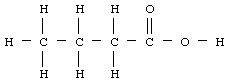 What is the molecular or chemical formula for butyric acid?A) CHOB) C2H4OC) C4H8O2D) C5H8O3Answer:  CTopic:  Section 2.11 Ions and Ionic Bonds111) The solid compound, Na2CO3, containsA) Na+, C4+, and O2- ions.B) Na+ ions and CO32-ions.C) Na2+ and CO32- ions.D) Na2CO3 molecules.Answer:  BTopic:  Section 2.11 Ions and Ionic Bonds112) Which of the following statements concerning ionic compounds is true?A) Essentially all ionic compounds are solids at room temperature and pressure.B) Ionic compounds do not contain any covalent bonds.C) Ionic compounds contain the same number of positive ions as negative ions.D) The chemical formula for an ionic compound must show a nonzero net charge.Answer:  ATopic:  Section 2.11 Ions and Ionic Bonds113) The gas Freon-11, CCl3F, containsA) C4+, Cl-, and F- ions.B) C4+, Cl3-, and F- ions.C) C4+ and Cl3F4- ions.D) CCl3F molecules.Answer:  DTopic:  Section 2.11 Ions and Ionic Bonds114) The definitive distinction between ionic bonding and covalent bonding is thatA) ionic bonding involves a sharing of electrons and covalent bonding involves a transfer of electrons.B) ionic bonding involves a transfer of electrons and covalent bonding involves a sharing of electrons.C) ionic bonding requires two nonmetals and covalent bonding requires a metal and a nonmetal.D) covalent bonding requires two nonmetals and ionic bonding requires a metal and a nonmetal.Answer:  BTopic:  Section 2.11 Ions and Ionic Bonds115) What is the chemical formula for iron(II) phosphate?A) Fe2PB) Fe2PO4C) Fe3P2D) Fe3(PO4)2Answer:  DTopic:  Section 2.12 Naming Chemical Compounds116) What is the charge on the Cr in the ionic compound Cr2O3?A) 2-B) 1+C) 2+D) 3+Answer:  DTopic:  Section 2.12 Naming Chemical Compounds117) Li2S is namedA) lithium disulfide.B) lithium sulfide.C) lithium(II) sulfide.D) lithium sulfur.Answer:  BTopic:  Section 2.12 Naming Chemical Compounds118) What is the chemical formula for strontium hydroxide?A) SrH2B) SrOHC) SrOH2D) Sr(OH)2Answer:  DTopic:  Section 2.12 Naming Chemical Compounds119) What is the chemical formula for strontium hydride?A) SrH2B) SrOHC) SrOH2D) Sr(OH)2Answer:  ATopic:  Section 2.12 Naming Chemical Compounds120) The formula for dinitrogen trioxide isA) N(OH)3.B) (NO3)2.C) N2O3.D) N3O2.Answer:  CTopic:  Section 2.12 Naming Chemical Compounds121) The chemical formula for the sulfite ion isA) S-.B) S2-.C) SO32-.D) SO42-.Answer:  CTopic:  Section 2.12 Naming Chemical Compounds122) The chemical formula for potassium peroxide isA) KOH.B) KO2.C) K2O.D) K2O2.Answer:  DTopic:  Section 2.12 Naming Chemical Compounds123) The compound, Cu(ClO3)2, is namedA) copper chlorate(II).B) copper(I) chlorate.C) copper(I) chlorate(II).D) copper(II) chlorate.Answer:  DTopic:  Section 2.12 Naming Chemical Compounds124) By analogy with the oxoanions of sulfur, H2TeO3 would be namedA) hydrotellurous acid.B) pertelluric acid.C) telluric acid.D) tellurous acid.Answer:  DTopic:  Section 2.12 Naming Chemical Compounds125) The ions ClO4-, ClO3-, ClO2-, and ClO- are named respectivelyA) hypochlorate, chlorate, chlorite, perchlorite.B) hypochlorite, chlorite, chlorate, perchlorate.C) perchlorate, chlorate, chlorite, hypochlorite.D) perchlorite, chlorite, chlorate, hypochlorate.Answer:  CTopic:  Section 2.12 Naming Chemical Compounds126) The compound, NO2, is namedA) nitrate.B) nitrite.C) nitrogen dioxide.D) nitrogen(IV) oxide.Answer:  CTopic:  Section 2.12 Naming Chemical Compounds127) The ion NO2- is namedA) nitrate ion.B) nitrite ion.C) nitrogen dioxide ion.D) nitrogen(II) oxide ion.Answer:  BTopic:  Section 2.12 Naming Chemical Compounds128) The chemical formula for calcium nitride isA) Ca(NO3)2.B) Ca(NO2)2.C) Ca3N2.D) CaN2.Answer:  CTopic:  Section 2.12 Naming Chemical Compounds129) The thiosulfate ion isA) HS-.B) HSO42-.C) SO52-.D) S2O32-.Answer:  DTopic:  Section 2.12 Naming Chemical Compounds130) KH2PO4 isA) hydropotassium phosphate.B) potassium dihydrogen phosphate.C) potassium diphosphate.D) potassium hydrogen(II) phosphate.Answer:  BTopic:  Section 2.12 Naming Chemical Compounds131) What are the names of the ions Ba2+, Sn2+, and Se2-?A) barium, tin, and seleniumB) barium, tin(II), and selenideC) barium(II), tin(II), and selenium(II-)D) barous, stannous, and selenideAnswer:  BTopic:  Section 2.12 Naming Chemical Compounds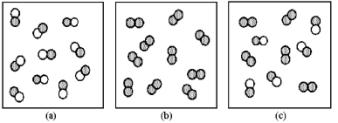 132) Which of the above drawings represents a pure element?A) drawing (a)B) drawing (b)C) drawing (c)Answer:  BTopic:  Conceptual Problems133) Which of the above drawings represents a pure compound?A) drawing (a)B) drawing (b)C) drawing (c)Answer:  ATopic:  Conceptual Problems134) Which of the above drawings represents a mixture?A) drawing (a)B) drawing (b)C) drawing (c)Answer:  CTopic:  Conceptual Problems135) Which of the following drawings represents a collection of acetylene (C2H2) molecules? The shaded spheres represent carbon atoms and the unshaded spheres represent hydrogen atoms.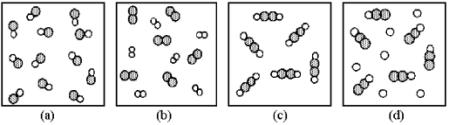 A) drawing (a)B) drawing (b)C) drawing (c)D) drawing (d)Answer:  CTopic:  Conceptual Problems136) If unshaded spheres represent sulfur atoms and shaded spheres represent oxygen atoms, which of the following drawings depicts a collection of sulfur trioxide molecules?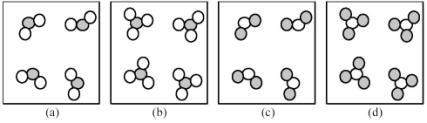 A) drawing (a)B) drawing (b)C) drawing (c)D) drawing (d)Answer:  DTopic:  Conceptual Problems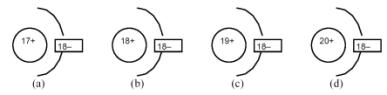 137) Which of the above drawings represents an Ar atom?A) drawing (a)B) drawing (b)C) drawing (c)D) drawing (d)Answer:  BTopic:  Conceptual Problems138) Which of the above drawings represents a Cl- ion?A) drawing (a)B) drawing (b)C) drawing (c)D) drawing (d)Answer:  ATopic:  Conceptual Problems139) Which of the above drawings represents a Ca2+ ion?A) drawing (a)B) drawing (b)C) drawing (c)D) drawing (d)Answer:  DTopic:  Conceptual Problems140) Which of the above drawings represents a K+ ion?A) drawing (a)B) drawing (b)C) drawing (c)D) drawing (d)Answer:  CTopic:  Conceptual Problems141) Assume that the mixture of substances in drawing (1) undergoes a chemical reaction. Which of the drawings (2)-(4) represents a product mixture that is consistent with the law of mass conservation?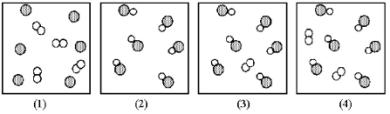 A) drawing (2)B) drawing (3)C) drawing (4)Answer:  BTopic:  Conceptual Problems142) Assume that the mixture of substances in drawing (1) undergoes a chemical reaction. Which of the drawings (2)-(4) represents a product mixture that is consistent with the law of mass conservation?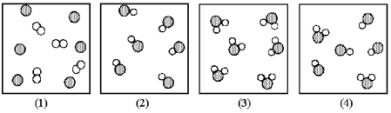 A) drawing (2)B) drawing (3)C) drawing (4)Answer:  CTopic:  Conceptual Problems143) Which of the following drawings depicts a chemical reaction consistent with Dalton's atomic theory?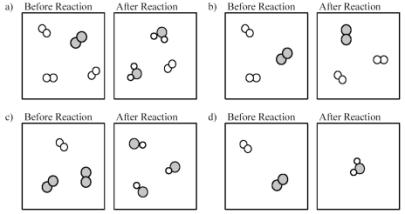 A) drawing a)B) drawing b)C) drawing c)D) drawing d)Answer:  ATopic:  Conceptual Problems144) Which of the following drawings depicts a chemical reaction consistent with Dalton's atomic theory?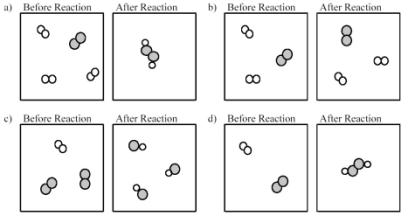 A) drawing a)B) drawing b)C) drawing c)D) drawing d)Answer:  DTopic:  Conceptual Problems145) If shaded and unshaded spheres represent atoms of different elements, as shown in drawing (1), which drawings (2)-(4) represent the law of multiple proportions?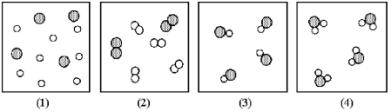 A) only drawings (2) and (3)B) only drawings (2) and (4)C) only drawings (3) and (4)D) drawings (2), (3), and (4)Answer:  CTopic:  Conceptual Problems146) If shaded and unshaded spheres represent atoms of different elements, as shown in drawing (1), which drawings (2)-(4) represent the law of multiple proportions?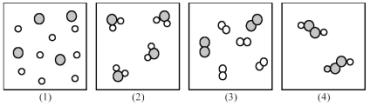 A) only drawings (2) and (3)B) only drawings (2) and (4)C) only drawings (3) and (4)D) drawings (2), (3), and (4)Answer:  BTopic:  Conceptual Problems147) If shaded and unshaded spheres represent atoms of different elements, as shown in drawing (1), which drawings (2)-(4) represent the law of multiple proportions?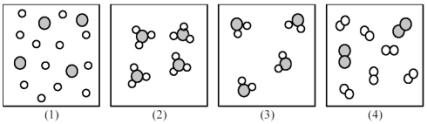 A) only drawings (2) and (3)B) only drawings (2) and (4)C) only drawings (3) and (4)D) drawings (2), (3), and (4)Answer:  ATopic:  Conceptual Problems148) If shaded and unshaded spheres represent atoms of different elements, as shown in drawing (1), which drawings (2)-(4) represent the law of multiple proportions?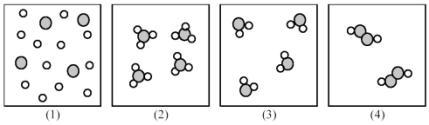 A) only drawings (2) and (3)B) only drawings (2) and (4)C) only drawings (3) and (4)D) drawings (2), (3), and (4)Answer:  DTopic:  Conceptual Problems149) If shaded and unshaded spheres represent atoms of different elements, as shown in drawing (1), which combination of drawings (2)-(4) represent the law of multiple proportions?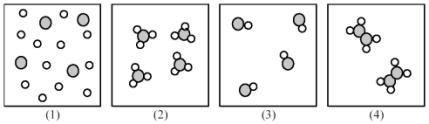 A) only drawings (2) and (3)B) only drawings (2) and (4)C) only drawings (3) and (4)D) drawings (2), (3), and (4)Answer:  DTopic:  Conceptual Problems150) Which of the following figures represents ? Unshaded spheres represent neutrons and shaded spheres represent protons.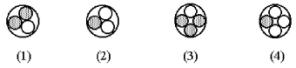 A) figure (1)B) figure (2)C) figure (3)D) figure (4)Answer:  BTopic:  Conceptual Problems151) Which of the following figures represents ? Unshaded spheres represent neutrons and shaded spheres represent protons.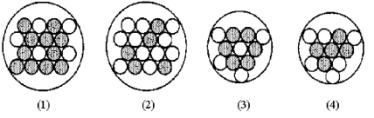 A) figure (1)B) figure (2)C) figure (3)D) figure (4)Answer:  DTopic:  Conceptual Problems152) Which of the following figures represents ? Unshaded spheres represent neutrons and shaded spheres represent protons.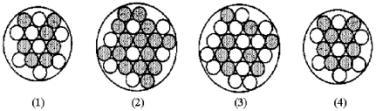 A) figure (1)B) figure (2)C) figure (3)D) figure (4)Answer:  ATopic:  Conceptual Problems153) Tell the type of decay process occurring in the following nuclear reaction.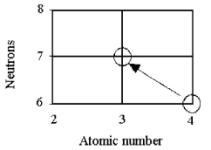 A) α emissionB) β emissionC) γ emissionD) electron capture or positron emissionAnswer:  DTopic:  Conceptual Problems154) Tell the type of decay process occurring in the following nuclear reaction.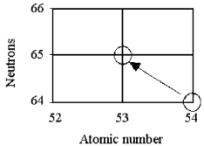 A) α emissionB) β emissionC) γ emissionD) electron capture or positron emissionAnswer:  DTopic:  Conceptual Problems155) Tell the type of decay process occurring in the following nuclear reaction.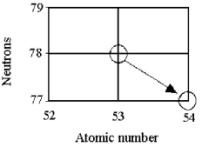 A) α emissionB) β emissionC) γ emissionD) electron capture or positron emissionAnswer:  BTopic:  Conceptual Problems156) Tell the type of decay process occurring in the following nuclear reaction.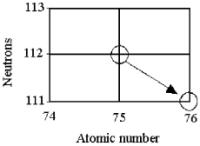 A) α emissionB) β emissionC) γ emissionD) electron capture or positron emissionAnswer:  BTopic:  Conceptual Problems157) Tell the type of decay process occurring in the following nuclear reaction.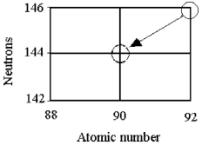 A) α emissionB) β emissionC) γ emissionD) electron capture or positron emissionAnswer:  ATopic:  Conceptual Problems158) Tell the type of decay process occurring in the following nuclear reaction.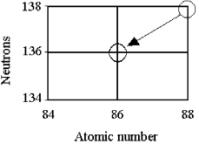 A) α emissionB) β emissionC) γ emissionD) electron capture or positron emissionAnswer:  ATopic:  Conceptual Problems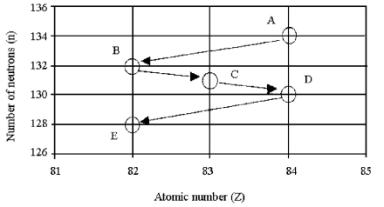 159) What kind of decay process is occurring in the decay of isotope A to isotope B in the figure shown above?A) α emissionB) β emissionC) γ emissionD) electron capture or positron emissionAnswer:  ATopic:  Conceptual Problems160) What kind of decay process is occurring in the decay of isotope B to isotope C in the figure shown above?A) α emissionB) β emissionC) γ emissionD) electron capture or positron emissionAnswer:  BTopic:  Conceptual Problems161) What kind of decay process is occurring in the decay of isotope C to isotope D in the figure shown above?A) α emissionB) β emissionC) γ emissionD) electron capture or positron emissionAnswer:  BTopic:  Conceptual Problems162) What kind of decay process is occurring in the decay of isotope D to isotope E in the figure shown above?A) α emissionB) β emissionC) γ emissionD) electron capture or positron emissionAnswer:  ATopic:  Conceptual Problems163) Give the molecular formula corresponding to the following ball-and-stick molecular representation of vitamin C (ascorbic acid) (gray = C, unshaded = H, black = O). In writing the formula, list the atoms in alphabetical order.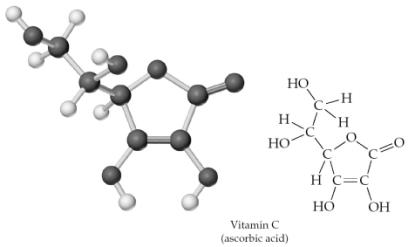 A) CHOB) C3H4O3C) C6H4O6D) C6H8O6Answer:  DTopic:  Conceptual Problems164) Give the molecular formula corresponding to the following ball-and-stick molecular representation of naphthalene (gray = C, unshaded = H). In writing the formula, list the atoms in alphabetical order.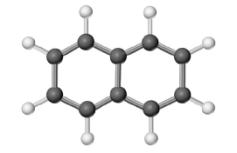 A) CHB) C5H4C) C10H8D) C10H10Answer:  CTopic:  Conceptual Problems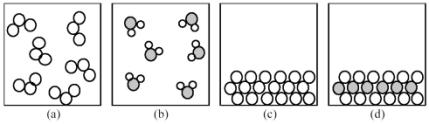 165) If shaded and unshaded spheres represent atoms of different elements, which of the above drawings most likely represents an ionic compound at room temperature and a pressure of 1 atm?A) drawing (a)B) drawing (b)C) drawing (c)D) drawing (d)Answer:  DTopic:  Conceptual Problems166) If shaded and unshaded spheres represent atoms of different elements, which of the above drawings most likely represents a molecular compound at room temperature and a pressure of 1 atm?A) drawing (a)B) drawing (b)C) drawing (c)D) drawing (d)Answer:  BTopic:  Conceptual Problems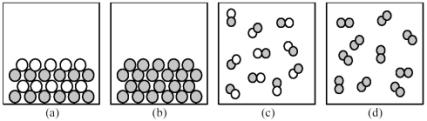 167) If shaded and unshaded spheres represent atoms of different elements, which of the above drawings most likely represents an ionic compound at room temperature and a pressure of 1 atm?A) drawing (a)B) drawing (b)C) drawing (c)D) drawing (d)Answer:  ATopic:  Conceptual Problems168) If shaded and unshaded spheres represent atoms of different elements, which of the above drawings most likely represents a molecular compound at room temperature and a pressure of 1 atm?A) drawing (a)B) drawing (b)C) drawing (c)D) drawing (d)Answer:  CTopic:  Conceptual ProblemsUse the periodic table below to answer the following questions.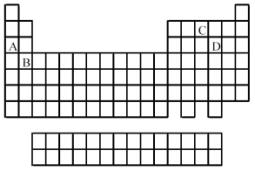 169) Which elements commonly form anions?A) A and BB) A and CC) B and DD) C and DAnswer:  DTopic:  Conceptual Problems170) Which elements commonly form cations?A) A and BB) A and CC) B and DD) C and DAnswer:  ATopic:  Conceptual Problems171) Which elements commonly form covalent bonds?A) A and BB) A and CC) B and DD) C and DAnswer:  DTopic:  Conceptual ProblemsIn the following drawings, shaded spheres represent cations and unshaded spheres represent anions.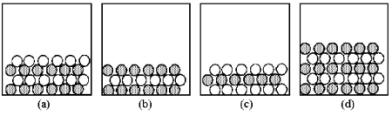 172) Which drawing represents the ionic compound Mg3(PO4)2?A) drawing (a)B) drawing (b)C) drawing (c)D) drawing (d)Answer:  DTopic:  Conceptual Problems173) Which drawing represents the ionic compound Na2CO3?A) drawing (a)B) drawing (b)C) drawing (c)D) drawing (d)Answer:  BTopic:  Conceptual Problems174) Which drawing represents the ionic compound CaCl2?A) drawing (a)B) drawing (b)C) drawing (c)D) drawing (d)Answer:  CTopic:  Conceptual Problems175) Which drawing represents the ionic compound KNO3?A) drawing (a)B) drawing (b)C) drawing (c)D) drawing (d)Answer:  ATopic:  Conceptual Problems176) Which drawing represents the ionic compound NH4ClO4?A) drawing (a)B) drawing (b)C) drawing (c)D) drawing (d)Answer:  ATopic:  Conceptual ProblemsUse the periodic table below to answer the following questions.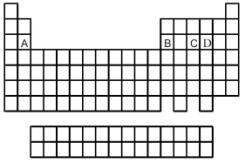 177) Which is the correct formula of the binary fluoride of element A?A) AF2B) AF3C) AF5D) AF6Answer:  ATopic:  Conceptual Problems178) Which is the correct formula of the binary fluoride of element B?A) BF2B) BF3C) BF5D) BF6Answer:  BTopic:  Conceptual Problems179) In which pair are both formulas of binary fluorides of element C correct?A) CF2 and CF3B) CF2 and CF6C) CF3 and CF5D) CF5 and CF6Answer:  CTopic:  Conceptual Problems180) In which pair are both formulas of binary fluorides of element D correct?A) DF2 and DF3B) DF2 and DF6C) DF3 and DF5D) DF5 and DF6Answer:  BTopic:  Conceptual Problems181) Which is most likely to form a binary oxide with the formula MO (where M = element A, B, C, or D)?A) element AB) element BC) element CD) element DAnswer:  ATopic:  Conceptual Problems182) Which is most likely to form a binary oxide with the formula MO3 (where M = element A, B, C, or D)?A) element AB) element BC) element CD) element DAnswer:  DTopic:  Conceptual Problems183) Which is most likely to form a binary oxide with the formula M2O3 (where M = element A, B, C, or D)?A) element AB) element BC) element CD) element DAnswer:  BTopic:  Conceptual Problems184) Which is most likely to form a binary oxide with the formula M4O10 (where M = element A, B, C, or D)?A) element AB) element BC) element CD) element DAnswer:  CTopic:  Conceptual Problems2.2   Algorithmic Questions1) Methane and oxygen react to form carbon dioxide and water. What mass of water is formed if  0.80 g of methane reacts with  3.2 g of oxygen to produce  2.2 g of carbon dioxide?A) 1.8 gB) 2.2 gC) 3.7 gD) 4.0 gAnswer:  ATopic:  Section 2.1 The Conservation of Mass and the Law of Definite Proportions2) Sodium metal and water react to form hydrogen and sodium hydroxide. If  5.98 g of sodium react with water to form  0.26 g of hydrogen and  10.40 g of sodium hydroxide, what mass of water was involved in the reaction?A) 4.68 gB) 5.98 gC) 10.14 gD) 10.66 gAnswer:  ATopic:  Section 2.1 The Conservation of Mass and the Law of Definite Proportions3) A sample of pure lithium  carbonate contains  18.8.4% lithium by mass. What is the % lithium by mass in a sample of pure lithium carbonate that has twice the mass of the first sample?A) 9.40%B) 18.8%C) 37.6%D) 75.2%Answer:  BTopic:  Section 2.1 The Conservation of Mass and the Law of Definite Proportions4) A sample of pure calcium fluoride with a mass of 15.0 g contains 7.70 g of calcium. How much calcium is contained in  40.0 g of calcium fluoride?A) 2.27 gB) 7.70 gC) 15.0 gD) 20.5 gAnswer:  DTopic:  Section 2.1 The Conservation of Mass and the Law of Definite Proportions5) Elements A and Q form two compounds, AQ and A2Q3. The mass ratio (mass Q)/(mass A) for AQ is 0. 291. What is the mass ratio (mass Q)/(mass A) for A2Q3?A) 0. 194B) 0. 436C) 2.29D) 5.15Answer:  BTopic:  Section 2.2 The Law of Multiple Proportions and Dalton's Atomic Theory6) Which are isotopes? An atom that has an atomic number of  20 and a mass number of  42 is an isotope of an atom that hasA) an atomic number of  21 and a mass number of  42.B) an atomic number of  20 and a mass number of  40.C) 22 neutrons and  20 protons.D) 22 protons and  20 neutrons.Answer:  BTopic:  Section 2.5 Atomic Numbers7) Which of the following represent isotopes? 	A:  [ ]	B:  [ ]	C:  [ ]	D:  [ ]A) A and BB) A and CC) A and DD) C and DAnswer:  BTopic:  Section 2.5 Atomic Numbers8) How many protons (p) and neutrons (n) are in an atom of ?A) 38 p,  52 nB) 38 p,  90 nC) 52 p,  38 nD) 90 p,  38 nAnswer:  ATopic:  Section 2.5 Atomic Numbers9) How many protons (p) and neutrons (n) are in an atom of  barium-130?A) 56 p,  74 nB) 56 p,  130 nC) 74 p,  56 nD) 130 p,  56 nAnswer:  ATopic:  Section 2.5 Atomic Numbers10) What is the element symbol for an atom that has  5 protons and  6 neutrons?A) BB) CC) HD) NaAnswer:  ATopic:  Section 2.5 Atomic Numbers11) How many electrons are in a neutral atom of  bromine-81?A) 1B) 35C) 36D) 81Answer:  BTopic:  Section 2.5 Atomic Numbers12) Identify the chemical symbol of element Q in . A) BrB) HgC) PdD) SeAnswer:  DTopic:  Section 2.5 Atomic Numbers13) The number of nucleons in a   nucleus is A) 90.B) 144.C) 234.D) 324.Answer:  CTopic:  Section 2.7 Nuclear Chemistry: The Change of One Element Into Another14) Beta decay of 32P produces a beta particle andA) 28Al.B) 31P.C) 32Si.D) 32S.Answer:  DTopic:  Section 2.8 Radioactivity15) In addition to a beta particle, what is the other product of beta decay of ? A) B) C) D) Answer:  CTopic:  Section 2.8 Radioactivity16) Which of the following elements would be expected to be particularly stable? A) B) C) D) Answer:  ATopic:  Section 2.9 Nuclear Stability17) Which of the following nuclides is most likely to undergo beta decay? A) B) C) D) Answer:  DTopic:  Section 2.9 Nuclear Stability18) Which nuclide below is most likely to decay by electron capture?A) B) C) D) Answer:  ATopic:  Section 2.9 Nuclear Stability19) Crude  oil is an example ofA) a compound.B) an element.C) a heterogeneous mixture.D) a homogeneous mixture.Answer:  CTopic:  Section 2.10 Mixtures and Chemical Compounds: Molecules and Covalent Bonds20) Gasoline is an example ofA) a compound.B) an element.C) a heterogeneous mixture.D) a homogeneous mixture.Answer:  DTopic:  Section 2.10 Mixtures and Chemical Compounds: Molecules and Covalent Bonds21) Gold is an example ofA) a compound.B) an element.C) a heterogeneous mixture.D) a homogeneous mixture.Answer:  BTopic:  Section 2.10 Mixtures and Chemical Compounds: Molecules and Covalent Bonds22) Ammonia is an example ofA) a compound.B) an element.C) a heterogeneous mixture.D) a homogeneous mixture.Answer:  ATopic:  Section 2.10 Mixtures and Chemical Compounds: Molecules and Covalent Bonds23) In which set do all elements tend to form cations in binary ionic compounds?A) K,  Ga,  OB) Sr,  Ni,  HgC) N,  P,  BiD) O,  Br,  IAnswer:  BTopic:  Section 2.11 Ions and Ionic Bonds24) How many electrons are in the ion,  Cu2+? A) 27B) 29C) 31D) 64Answer:  ATopic:  Section 2.11 Ions and Ionic Bonds25) How many electrons are in the ion,  P3-? A) 12B) 18C) 28D) 34Answer:  BTopic:  Section 2.11 Ions and Ionic Bonds26) In which of the following sets do all species have the same number of electrons?A) F-,  Ne,  Mg2+B) Ge,  Se2-,  Br-C) K+,  Rb+,  Cs+D) Br,  Br-,  Br+Answer:  ATopic:  Section 2.11 Ions and Ionic Bonds27) In which of the following sets do all species have the same number of protons? A) F-,  Ne,  Mg2+B) Ge,  Se2-,  Br-C) K+,  Rb+,  Cs+D) Br,  Br-,  Br+Answer:  DTopic:  Section 2.11 Ions and Ionic Bonds28) What is the identity of element Q if the ion Q2+ contains  10 electrons? A) CB) OC) NeD) MgAnswer:  DTopic:  Section 2.11 Ions and Ionic Bonds29) How many electrons are in the ion,  PO43-? A) 26B) 44C) 47D) 50Answer:  DTopic:  Section 2.11 Ions and Ionic Bonds30) In which set do all elements tend to form anions in binary ionic compounds?A) C,  S,  PbB) K,  Fe,  BrC) Li,  Na,  KD) N,  O,  IAnswer:  DTopic:  Section 2.11 Ions and Ionic Bonds31) What type of bonding is found in the compound  O F2?A) covalent bondingB) hydrogen bondingC) ionic bondingD) metallic bondingAnswer:  ATopic:  Section 2.11 Ions and Ionic Bonds32) Which one of the following compounds contains ionic bonds?A) SrOB) H BrC) P Br3D) SiO2Answer:  ATopic:  Section 2.11 Ions and Ionic Bonds33) Which of the following is the correct chemical formula for a molecule of  astatine?A) AtB) At-C) At+D) At2Answer:  DTopic:  Section 2.11 Ions and Ionic Bonds34) Which of the compounds,  Li3N,  NH3, C3H8,  IF3 are ionic compounds?A) only C3H8B) only  Li3N C) Li3N  and  N H3D) N H3, C3H8, and  I F3Answer:  BTopic:  Section 2.11 Ions and Ionic Bonds35) Which of the compounds CH4,  SrCl2,  Cr(NO3)3,  XeF2 are expected to exist as molecules?A) only CH4B) CH4 and  Xe F2C) CH4,  Cr(NO3)2, and  Xe F2D) SrCl2 and  Cr(NO3)2Answer:  BTopic:  Section 2.11 Ions and Ionic Bonds36) Which of the following elements has the least tendency to form an ion?A) CaB) KC) KrD) SeAnswer:  CTopic:  Section 2.11 Ions and Ionic Bonds37) The solid compound,  Mg(NO3)2, containsA) Mg2+,  N5+, and O2- ions.B) Mg2+ ions and  (NO32- ions.C) Mg 2+ and  (NO32- ions.D) Mg(NO3)2 molecules.Answer:  BTopic:  Section 2.11 Ions and Ionic Bonds38) What is the chemical formula for  iron( III)  sulfate?A) Fe3SB) Fe3SO4C) Fe2S3D) Fe2( SO4)3Answer:  DTopic:  Section 2.12 Naming Chemical Compounds39) What is the charge on the  Cr ions in  Cr2O3?A) 2-B) 1+C) 2+D) 3+Answer:  DTopic:  Section 2.12 Naming Chemical Compounds40) Rb2S is namedA) rubidium disulfide.B) rubidium sulfide.C) rubidium(II) sulfide.D) rubidium sulfur.Answer:  BTopic:  Section 2.12 Naming Chemical Compounds41) What is the chemical formula for  calcium hydroxide?A) CaH2B) CaOHC) CaOH2D) Ca(OH)2Answer:  DTopic:  Section 2.12 Naming Chemical Compounds42) What is the chemical formula for  magnesium hydride?A) MgH2B) MgOHC) MgOH2D) Mg(OH)2Answer:  ATopic:  Section 2.12 Naming Chemical Compounds43) An aqueous solution of H2S is namedA) hydrosulfuric acid.B) hydrosulfurous acid.C) sulfuric acid.D) sulfurous acid.Answer:  ATopic:  Section 2.12 Naming Chemical Compounds44) The chemical formula for the  sulfite ion is A) S-.B) S 2-.C) SO32-.D) SO42-.Answer:  CTopic:  Section 2.12 Naming Chemical Compounds45) The chemical formula for  lithium peroxide isA) LiOH.B) LiO2.C) Li2O.D) Li2O2.Answer:  DTopic:  Section 2.12 Naming Chemical Compounds46) The compound, Cu( I O3  )2, is namedA) copper  iodate(II).B) copper(I)  iodate.C) copper(I)  iodate(II).D) copper(II)  iodate.Answer:  DTopic:  Section 2.12 Naming Chemical Compounds47) The compound,  SO3, is namedA) sulfate.B) sulfite.C) sulfur  trioxide.D) sulfur ( VI) oxide.Answer:  CTopic:  Section 2.12 Naming Chemical Compounds48) The ion,  IO2-, is namedA) iodate ion.B) iodite ion.C) iodine dioxide ion.D) iodine(II) oxide ion.Answer:  BTopic:  Section 2.12 Naming Chemical Compounds49) The chemical formula for  nitrous acid is A) H3N(aq).B) H NO2(aq).C) H NO3(aq).D) H2N2O6(aq).Answer:  BTopic:  Section 2.12 Naming Chemical Compounds50) The chemical formula for  calcium nitride isA) Ca(NO3)2.B) Ca(NO2)2.C) Ca3N2.D) CaN2.Answer:  CTopic:  Section 2.12 Naming Chemical Compounds2.3   Short Answer Questions1) In the reaction HBr + NaOH → H2O + NaBr, If 81 g HBr react with 40 g of NaOH to produce 18 g of H2O, the number of grams of NaBr produced is ________. Answer:  103 gTopic:  Section 2.1 The Conservation of Mass and the Law of Definite Proportions2) According to the law of multiple proportions, if 12 g of carbon combine with 16 g of oxygen to form CO, the number of grams of carbon that combine with 16 g of oxygen in the formation of CO2 is ________. Answer:  6 gTopic:  Section 2.2 The Law of Multiple Proportions and Dalton's Atomic Theory3) The charge to mass ratio of an electron was determined from Rutherford’s cathode-ray tube experiment to be 1.759 × 108 C/g and the charge on a single electron was determined from the Millikan oil drop experiment to be 1.602 × 10-19 C, so the mass of a single electron is ________. Answer:  9.11 × 10-28 gTopic:  Section 2.3 Atomic Structure: Electrons4) The subatomic particles contained in the nucleus of an atom are ________ and ________.Answer:  protons, neutronsTopic:  Section 2.4 Atomic Structure: Protons and Neutrons5) Atoms of the same element always have the same number of ________ in their nuclei.Answer:  protonsTopic:  Section 2.5 Atomic Numbers6) Isotopes have the same number of ________ but different numbers of ________ in their nuclei.Answer:  protons, neutronsTopic:  Section 2.5 Atomic Numbers7) The symbol of the isotope having Z = 88 and A = 226 is ________. Answer:  Topic:  Section 2.5 Atomic Numbers8) The symbol for technetium-98 is ________. Answer:  Topic:  Section 2.5 Atomic Numbers9) The number of neutrons in a neutral atom of uranium-238 is ________.Answer:  146Topic:  Section 2.5 Atomic Numbers10) A neutral atom with atomic number 5 and mass number 11 contains ________ electrons. Answer:  5Topic:  Section 2.5 Atomic Numbers11) Chlorine has two common isotopes, chlorine-35 and chlorine-37, and an atomic mass of 35.45 amu. The natural abundance of chlorine-35 is ________ (greater than, less than, the same as) the natural abundance of chlorine-37. Answer:  greater thanTopic:  Section 2.6 Atomic Masses and the Mole12) The number of atoms in 23 g of Na is ________ (greater than, less than, the same as) the number of atoms in 12 g of C. Answer:  the same asTopic:  Section 2.6 Atomic Masses and the Mole13) To the nearest whole number, the number of grams of Ba in 3.25 mol of Ba is ________.Answer:  446 gTopic:  Section 2.6 Atomic Masses and the Mole14) The number of moles of Li in 34.7 g Li is ________. Answer:  5.00 molTopic:  Section 2.6 Atomic Masses and the Mole15) The number of protons, neutrons, and total nucleons in  are ________, ________, and ________, respectively.Answer:  44, 62, 106Topic:  Section 2.7 Nuclear Chemistry: The Change of One Element Into Another16) The missing reactant in the nuclear reaction ? →  +  is ________. Answer:  Topic:  Section 2.7 Nuclear Chemistry: The Change of One Element Into Another17) In a nuclear reaction, the symbol for a beta particle is ________. Answer:    or  β-Topic:  Section 2.8 Radioactivity18) In a nuclear reaction  is the symbol for ________. Answer:  an alpha particleTopic:  Section 2.8 Radioactivity19)  undergoes alpha decay producing one alpha particle and a single nuclide. To balance the equation, ________ and ________ must be added to the right side of the equation below. → ? + ?Answer:  ,  Topic:  Section 2.8 Radioactivity20) In an electron capture reaction a proton is converted into a ________. Answer:  neutronTopic:  Section 2.8 Radioactivity21) Nuclei that are in the band of stability have a neutron/proton ratio ________ (equal to, greater than, less than) 1:1. Answer:  greater thanTopic:  Section 2.9 Nuclear Stability22) 10% saline solution (sodium chloride dissolved in water) is an example of a ________ mixture.Answer:  homogeneousTopic:  Section 2.10 Mixtures and Chemical Compounds: Molecules and Covalent Bonds23) The number of electrons in the ion Ca2+ is ________.Answer:  18Topic:  Section 2.11 Ions and Ionic Bonds24) The number of electrons in the ion C4– is ________.Answer:  10Topic:  Section 2.11 Ions and Ionic Bonds25) The bonding in MgO is ________, whereas the bonding in CO is ________.Answer:  ionic, covalentTopic:  Section 2.11 Ions and Ionic Bonds26)  Phosphate ion has the formula ________.Answer:  PO43–Topic:  Section 2.12 Naming Chemical Compounds27) The formula of iron(III) oxide contains ________ iron(III) and ________ oxide ions.Answer:  2, 3Topic:  Section 2.12 Naming Chemical Compounds